SUPPLEMENTARY MATERIALSIsolation and purification of S. aureus type 5 and type 8 capsular polysaccharidesS. aureus was grown in solid medium to provide a bacterial suspension of 600-800 mL. 30-50 g of wet cell pellet was collected by centrifugation at 8,000 rpm. The harvested pellet was washed three times with 50 mM Tris+2 mM MgSO4 pH 7.5, suspended in MilliQ water (0.5-0.6 g/mL) and stirred vigorously while the temperature was increased to 100ºC. Acetic acid was then added to a final concentration of 1% and the mixture was incubated at 100ºC for 2 hours. The mixture was neutralized with 1 M NaOH and centrifuged at 8,000 rpm. The supernatant was separated and added to 0.05 mg/ml of DNase/RNase (Sigma-Aldrich). The mixture was incubated for 5-7 hours at 37°C, and the supernatant was recovered by centrifugation at 8,000 rpm. 180 U/ml of mutanolysin (Sigma-Aldrich) was added to the suspension and the mixture incubated overnight (~16 hours) at 37°C with gentle stirring. The supernatant was recovered by centrifugation at 8,000 rpm and dia-filtered by tangential flow filtration (TFF) using a Tandem mod. 1082 SartoriusTM system 5 and a 30 kDa cut-off membrane (Hydrosart Sartocon Slice 200, Sartorius), against 10 volumes of 1 M NaCl  followed by 10 volumes of 10 mM sodium phosphate pH 7.2 buffer.	The dia-filtration retentate solution was further purified by anionic exchange chromatography, using a DEAE SepharoseTM Fast Flow resin (G&E Healthcare) equilibrated with 10 mM sodium phosphate buffer pH 7.2. The sample was loaded at a concentration of 10 mM sodium phosphate pH 7.2, and 0-1 M NaCl gradient in 20 column volumes was applied for material elution. Chromatographic fractions were analyzed by 1H-NMR and those containing capsular polysaccharide were dia-filtered by TFF using a Tandem mod. 1082 SartoriusTM system 5 and a 30 kDa cut-off membrane (Hydrosart Sartocon Slice 200, Sartorius), against 10 volumes of distilled water to remove residual salts. Purified polysaccharide was characterized for protein, nucleic acid, and peptidoglycan residual content.Characterization of S. aureus type 5 and type 8 capsular polysaccharidesProtein and nucleic acid content	The protein concentration was estimated by MicroBCA, Lowery and Bradford protein assay kits, using bovine serum albumin (BSA) as a reference (Thermo Scientific). Nucleic acid content was determined by UV spectroscopy at a wavelength of 260 nm.Identity and conformity	The structure of collected polysaccharides was determined by 1H-NMR. Samples were dissolved in deuterium oxide (D2O, 99.9% atom D, Aldrich). 1H spectra were recorded by a Bruker Avance III 400 MHz at 25°C, using a 5-mm broadband probe (Bruker). The transmitter was set at the HDO frequency which was also used as a reference signal (4.79 ppm). Monodimensional proton NMR spectra were collected using a standard one-pulse experiment. The TOPSPIN 2.1 software package (Bruker) was used for data acquisition and processing of spectra. Peptidoglycan content	Peptidoglycan content was quantified by amino acid analysis, performed using a High Performance Anionic Exchange Chromatography-Pulsed Amperometric Detection (HPAEC-PAD) method. Briefly, this analysis consisted of an acid hydrolysis “in vacuum” with 6 M HCl for 24 hours at 112°C, followed by chromatographic analysis using HPAEC-PAD equipped with AminoPac PA1 (Thermo) column and gradient elution in sodium acetate/NaOH. The chromatographic quantification was performed using a standard solution of amino acids in the concentration range 2.5-50 μM.Staphylococcal Protein Microarray construction, imaging and data analysis 	A protein array of recombinant S. aureus antigens was generated as previously described (Scietti L., et al 2016). Briefly, S. aureus antigens were expressed in Escherichia coli as His6- or GST-tagged recombinant proteins, purified from the cytoplasmic fraction as soluble forms as previously described (Bagnoli 2015; Scietti 2016; Roche 2003; O’Connell 1998). Recombinant antigens were spotted in 8 replicates on nitrocellulose-coated slides (FAST slides, Maine Manufacturing) using the no-contact Marathon Spotter (Arrayjet, Edinburgh, UK) resulting in spots of ~100 μm in diameter. A standard curve made of eight concentrations (twofold dilution from 0.5 to 0.004 mg/ml) of fluorescent Human IgG was used to assess comparison of replicate experiments.Preliminary slide validation experiments, in which the slides were probed with mouse anti-GST and anti-6xHis monoclonal antibodies followed by detection with AlexaFluor®647-conjugated anti-mouse IgG secondary antibody (Jackson Immunoresearch), were performed to confirm the efficiency and reproducibility of the protein deposition on the chips. Nonspecific binding was minimized by preincubating protein or peptide microarray slides with a blocking solution (BlockIt, ArrayIt) for 1 hour. Sera were diluted 1:1000 in BlockIt buffer and overlaid on the protein and peptide arrays, respectively, for 1 h, at room temperature. AlexaFluor®647-conjugated anti-human IgG secondary antibody (Jackson Immunoresearch) was added for 1 h at room temperature in the dark, before proceeding with slide scanning. Fluorescence signals were detected using a confocal laser scanner (Power Scanner, Tecan Trading AG, Switzerland), and the 16-bit images were generated with PowerScanner software v1.2 at 10 μm/pixel resolution and processed using ImaGene 9.0 software (Biodiscovery Inc, CA). Elaboration and analysis of image raw fluorescence Intensity (FI) data were performed using in-house developed software and R scripts version 3.3.3 (https://cran.r-project.org/). For each serum sample the mean fluorescence intensity (MFI) of replicate spots was determined by subtraction of the background value surrounding each spot. Calibration, dimensionality reduction and background filtering of protein chip MFI raw dataCalibrationLet MFIijr be replicate r=1,...,R mean fluorescence intensity (MFI) measured from the serum of subject i=1,...,I against antigen j=1,...,J. These measurements were generated for all subjects at the fixed serum dilution 1:1000. A total of 8 replicate measurements were obtained for each S. aureus antigen. Also, let MFIird denote the MFI of the secondary human IgG antibodies diluted by a factor d=1,...,D. Secondary IgG MFIs were measured at each of eight dilution points and for each subject over 12 replicates. Calibration consisted in: i) fitting a dilution-MFI curve to the secondary IgG MFIs of each subject and b) mapping the MFIs measured against the S. aureus antigens onto their fitted subject-specific secondary IgG concentration. Dilution-response curves of different subjects can be different, due to the combination of technical factors including the characteristics of secondary IgGs used to measure different subjects as well as the variation in performance of the photo-detectors over time. Mapping of each antigen’s MFI onto its corresponding secondary IgG concentration normalized the mapped concentrations with respect to these sources of subject-to-subject variations. The dilution-MFI model used for calibration was:log2(MFIird) ~ Normal(Mid,SDid) ,                 (1)where Normal(M,SD) denotes a Gaussian random variable with mean M and standard deviation SD and the mean was specified using the 4-parameters Emax modelMid = αi + (βi -α i)/(1+e(γi-log2(d))/δi),              (2)where the subject-specific calibration parameters define the lower and upper asymptotes (αi and βi respectively), mid-point (γi) and slope (δi) of the mean MFI function. The standard deviation was defined as being proportional to the derivative of the mean function with respect to its dilution factorSDid = hi ∂ Mid/∂d,                                      (3)reflecting a serum-specific reduction in MFI variability due to assay saturation. Numerical maximum likelihood estimates of the calibration model parameters (αi, βi, γi, δi, hi) were calculated by letting the 12 replicate measurements at each dilution be conditionally independent random variables. Figure S.1 illustrates the results of this calibration process using the measured anti-human IgG MFIs for two illustrative subjects. MFI data are depicted in black in Figure 1, showing more variability away from the asymptotes of the calibration curve consistent with (3). Dashed lines in Figure S.1 delimit the point-wise 95% probability bands around the central estimate of the mean function. 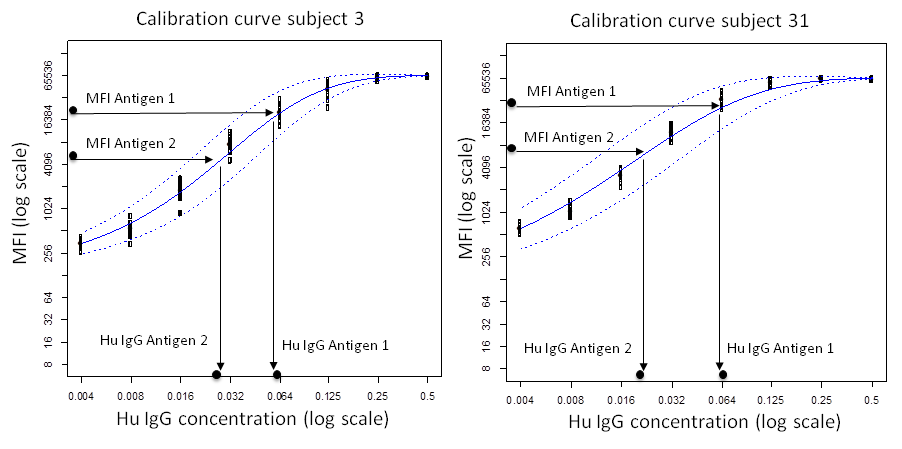 Figure S.1: Calibration of raw MFI data through mapping onto their corresponding human IgG secondary antibody concentration for the two illustrative study subjects 3 and 31.Dimensionality reductionLet cijr = Mid-1(MFIijr | αi, βi, γi, δi) be the calibrated IgG level of replicate r=1,...,R MFI for subject i=1,...,I against antigen j=1,...,J. The superscript “-1” here is used to denote the inverse of the mean calibration function (2). Dimensionality reduction consisted in mapping the values (cij1,...,cij8) into one value cij of the IgG level for subject i against antigen j using the median of the eight replicate IgG levels. Median levels were used due to their robustness to outlying values compared to mean estimates. Background filteringCalibration and dimensionality reduction were performed both for the MFI measurements taken from the centre of each protein array spot and from its outer ring. Calibrated outer ring IgG levels were then used to assess the level of background noise affecting the measurements taken from the centre of the array spots. To this end, for each antigen, if an IgG level was smaller or equal to the 95th percentile of the background distribution (depicted in Figure S.2) it was excluded from further analysis. 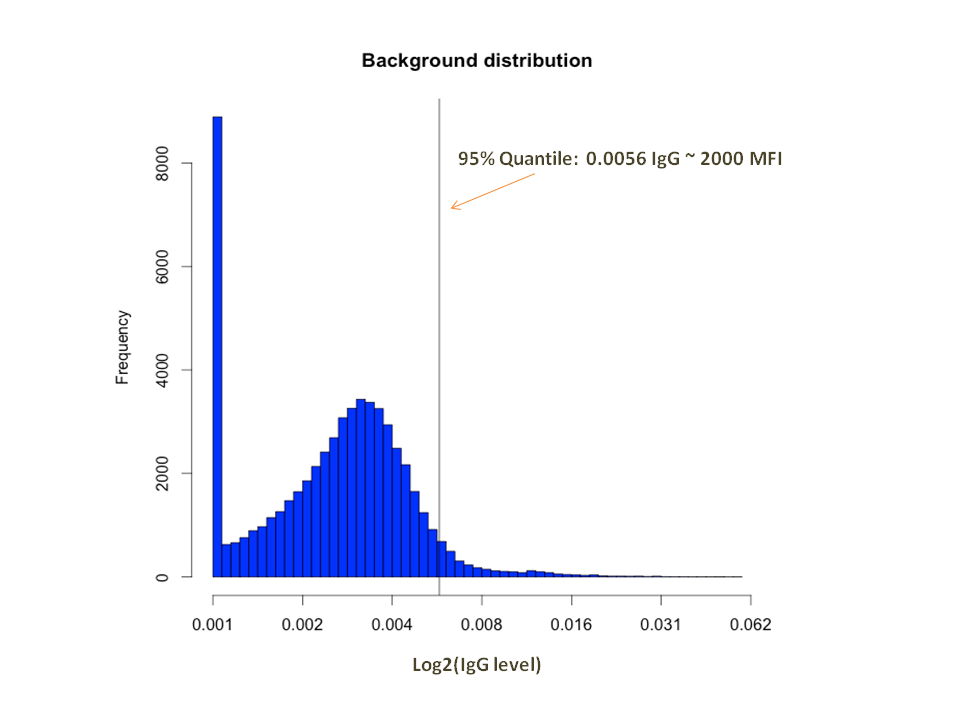 Figure S.2: Frequency distribution of the background IgG levels measured from the outer ring of each protein array spot. The background filtering level of 0.0056 μg/mL applied to the data was the estimated 95% quantile of this background distribution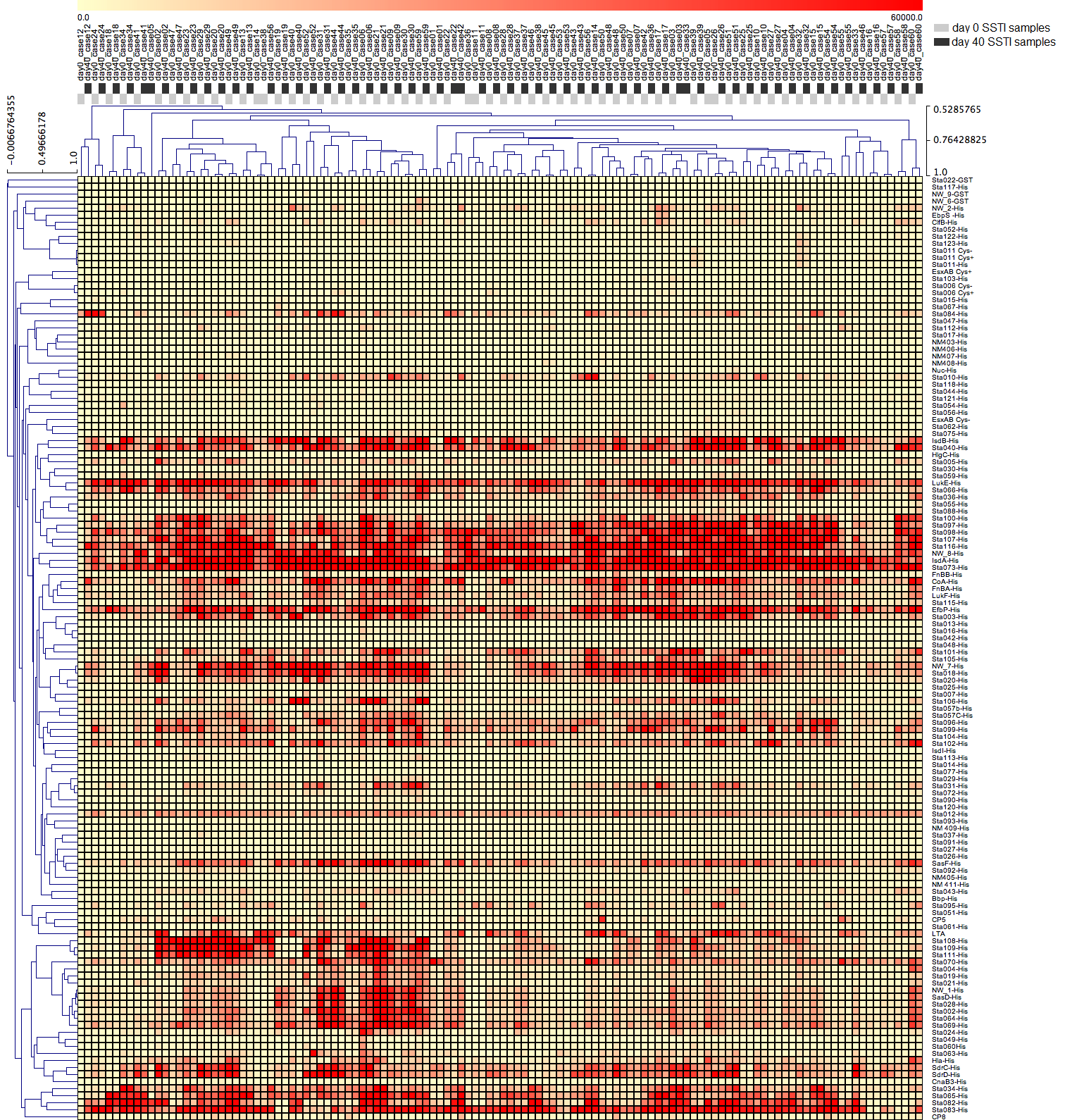 Figure S.3: Agglomerative clustering of the 60 SSTI samples at D0 (grey at the top of this figure) and D40 (black at the top of this figure) showing that the MFI data measured across all antigens in samples pertaining to the same subject were more similar to each other compared to the MFIs measured from different individuals for 53/60 ≈ 88% subjects (dendrogram at top of the figure). Also, horizontal red bands showed reactivity of the SSTI case sera with many of the 134 S. aureus antigens on the MFI scaleTable S.1:  Antigens presented in Figure 3, indicating serum groups (case D0 and D40, and controls) differing in IgG levels and for each antigen, the locus tag, product name, and location in bacterial cellHP, hypothetical protein*D0 IgG<controls IgG; #D0 IgG<D40 IgG; $D40 IgG<controls IgGSummary Table S.2: list of antigens whose IgG levels decreased the SSTI probabilities estimated by logistic regression when comparing D0-controls and D40-controls data, presented in rank orderSummary Table S.3: list of 134 antigens belonging to the S. aureus strain NCTC 8325 or Newman, produced in E. coli as recombinant His6- or GST-tagged proteins.Supplementary Data ReferencesBagnoli F, Fontana MR, Soldaini E, Mishra RP, Fiaschi L, Cartocci E, Nardi-Dei V, Ruggiero P, Nosari S, De Falco MG, Lofano G, Marchi S, Galletti B, Mariotti P, Bacconi M, Torre A, Maccari S, Scarselli M, Rinaudo CD, Inoshima N, Savino S, Mori E, Rossi-Paccani S, Baudner B, Pallaoro M, Swennen E, Petracca R, Brettoni C, Liberatori S, Norais N, Monaci E, Bubeck Wardenburg J, Schneewind O, O'Hagan DT, Valiante NM, Bensi G, Bertholet S, De Gregorio E, Rappuoli R, Grandi G. Vaccine composition formulated with a novel TLR7-dependent adjuvant induces high  and broad protection against Staphylococcus aureus. Proc Natl Acad Sci U S A. 2015 Mar 24;112(12):3680-5.Moraschini L, Passalacqua I, Fabbrini M, Margarit Y Ros I, Rigat F. Threshold-free estimation of functional antibody titers of a group B streptococcus opsonophagocytic killing assay. Pharm Stat. 2015 May-Jun;14(3):189-97.O'Connell DP, Nanavaty T, McDevitt D, Gurusiddappa S, Höök M, Foster TJ. The fibrinogen-binding MSCRAMM (clumping factor) of Staphylococcus aureus has a Ca2+-dependent inhibitory site. J Biol Chem. 1998 Mar 20;273(12):6821-9. Roche FM, Massey R, Peacock SJ, Day NP, Visai L, Speziale P, Lam A, Pallen M, Foster TJ. Characterization of novel LPXTG-containing proteins of Staphylococcus aureus identified from genome sequences. Microbiology. 2003 Mar;149(Pt 3):643-54.Scietti L, Sampieri K, Pinzuti I, Bartolini E, Benucci B, Liguori A, Haag AF,  Lo Surdo P, Pansegrau W, Nardi-Dei V, Santini L, Arora S, Leber X, Rindi S, Savino S, Costantino P, Maione D, Merola M, Speziale P, Bottomley MJ, Bagnoli F,  Masignani V, Pizza M, Scharenberg M, Schlaeppi JM, Nissum M, Liberatori S. Exploring host-pathogen interactions through genome wide protein microarray analysis. Sci Rep. 2016 Jun 15;6:27996. AssociationLocus_tagProtein ProductLocalizationD0-ControlsHlgC (SAOUHSC_02709Gamma-hemolysin component C (Leukocidin s subunit)SUBCELLULAR LOCATION: Secreted {ECO:0000269|PubMed:20472795}.D0-ControlsLTAD0-ControlsNuc(SAOUHSC_01316)Uncharacterized proteinD0-ControlsSAOUHSC_00661Uncharacterized proteinD0-ControlsSAOUHSC_01085High-affinity heme uptake system protein IsdE (Iron-regulated surface determinant protein E) (Staphylococcal iron-regulated protein F)SUBCELLULAR LOCATION: Cell membrane {ECO:0000255|PROSITE-ProRule:PRU00303}; Lipid-anchor {ECO:0000255|PROSITE-ProRule:PRU00303}.D0-ControlsSAOUHSC_01920Uncharacterized proteinUnknownD0-ControlsSAOUHSC_00391Uncharacterized proteinUnknownD0-ControlsSAOUHSC_00354Uncharacterized proteinUnknownD0-Controls & D0-D40SAOUHSC_01127Uncharacterized proteinUnknownD0-Controls & D0-D40SAOUHSC_00808Uncharacterized proteinUnknownD0-Controls & D0-D40SAOUHSC_00390Uncharacterized proteinUnknownD0-D40Coa(SAOUHSC_00192)CoagulaseUnknownD0-D40FnBB(SAOUHSC_02802)Fibronectin binding protein B, putativeSUBCELLULAR LOCATION: Secreted, cell wall {ECO:0000256|SAAS:SAAS00753613}; Peptidoglycan-anchor {ECO:0000256|SAAS:SAAS00753613}.D0-D40Csa3F(NWMN_0408)Staphylococcal tandem lipoproteinUnknownD0-D40SasF(SAOUHSC_02982)Uncharacterized proteinUnknownD0-D40SAOUHSC_00171Gamma-glutamyltranspeptidase, putative (EC 2.3.2.2)UnknownD0-D40Csa3B(SAOUHSC_00404)Uncharacterized lipoprotein SAOUHSC_00404SUBCELLULAR LOCATION: Cell membrane {ECO:0000255|PROSITE-ProRule:PRU00303}; Lipid-anchor {ECO:0000255|PROSITE-ProRule:PRU00303}.D0-D40SAOUHSC_02463Hyaluronate lyase (EC 4.2.2.1) (Hyaluronidase) (HYase)SUBCELLULAR LOCATION: Secreted.D0-D40SAOUHSC_00395Uncharacterized proteinUnknownD0-D40 & D40-ControlsLukF(SAOUHSC_02241)Uncharacterized leukocidin-like protein 1SUBCELLULAR LOCATION: Secreted {ECO:0000269|PubMed:20472795}.D0-D40 & D40-ControlsCsa1B(SAOUHSC_00053)Uncharacterized lipoprotein SAOUHSC_00053SUBCELLULAR LOCATION: Cell membrane {ECO:0000255|PROSITE-ProRule:PRU00303}; Lipid-anchor {ECO:0000255|PROSITE-ProRule:PRU00303}.D40-ControlsIsdB(SAOUHSC_01079)Iron-regulated surface determinant protein B (Fur-regulated protein B) (Staphylococcal iron-regulated protein H) (Staphylococcus aureus surface protein J)SUBCELLULAR LOCATION: Secreted, cell wall {ECO:0000255|PROSITE-ProRule:PRU00477}; Peptidoglycan-anchor {ECO:0000255|PROSITE-ProRule:PRU00477}.D40-ControlsSAOUHSC_00170Uncharacterized proteinUnknownD40-ControlsSAOUHSC_01972Foldase protein PrsA (EC 5.2.1.8)SUBCELLULAR LOCATION: Cell membrane {ECO:0000255|HAMAP-Rule:MF_01145}; Lipid-anchor {ECO:0000255|HAMAP-Rule:MF_01145}.Antigen IDsAntigen IDsProtein ProductLocalizationall 60 SSTI cases  30 culture-confirmed S. aureus SSTI casesProtein ProductLocalizationSAOUHSC_00107Uncharacterized proteinUnknownCsa1D(SAOUHSC_00055)Uncharacterized lipoprotein SAOUHSC_00055SUBCELLULAR LOCATION: Cell membrane {ECO:0000255|PROSITE-ProRule:PRU00303}; Lipid-anchor {ECO:0000255|PROSITE-ProRule:PRU00303}.SAOUHSC_00872Extramembranal proteinUnknownSAOUHSC_02767SAOUHSC_02767Peptide ABC transporter, peptide-binding protein, putativeUnknownSAOUHSC_02554Uncharacterized proteinUnknown SAOUHSC_00808Uncharacterized proteinUnknownSAOUHSC_01854Uncharacterized proteinUnknownSAOUHSC_00137Uncharacterized proteinUnknownCnaB3(NWMN_0525)Serine-aspartate repeat-containing protein ESUBCELLULAR LOCATION: Secreted, cell wall {ECO:0000255|PROSITE-ProRule:PRU00477}; Peptidoglycan-anchor {ECO:0000255|PROSITE-ProRule:PRU00477}.SAOUHSC_00817Uncharacterized proteinSAOUHSC_01150SAOUHSC_01150Cell division protein FtsZSUBCELLULAR LOCATION: Cytoplasm {ECO:0000255|HAMAP-Rule:MF_00909}. Note=Assembles at midcell at the inner surface of the cytoplasmic membrane. {ECO:0000255|HAMAP-Rule:MF_00909}.Csa3G(NWMN_0409)Csa3G(NWMN_0409)Staphylococcal tandem lipoproteinUnknownSAOUHSC_01084Uncharacterized proteinUnknownSAOUHSC_02708Gamma-hemolysin h-gamma-ii subunit, putativeUnknownSAOUHSC_00389Uncharacterized proteinUnknownSAOUHSC_01112SAOUHSC_01112FPRL1 inhibitory protein (FLIPr)SUBCELLULAR LOCATION: Secreted {ECO:0000250}.NWMN_1877Chemotaxis inhibitory protein (CHIPS)SUBCELLULAR LOCATION: Secreted {ECO:0000269|PubMed:14993252}.IsdI(SAOUHSC_00130)Heme oxygenase (staphylobilin-producing) 2 (EC 1.14.99.48) (Heme-degrading monooxygenase 2) (Iron-regulated surface determinant 2) (Iron-responsive surface determinant 2)SUBCELLULAR LOCATION: Cytoplasm {ECO:0000255|HAMAP-Rule:MF_01272}.NWMN_0757NWMN_0757Secreted von Willebrand factor-binding proteinUnknownSAOUHSC_02979N-acetylmuramoyl-L-alanine amidase domain-containing protein SAOUHSC_02979SUBCELLULAR LOCATION: Secreted {ECO:0000269|PubMed:18621893, ECO:0000269|PubMed:20472795}.Nuc(SAOUHSC_01316)Uncharacterized proteinSAOUHSC_00391Uncharacterized proteinCsa1A(SAOUHSC_00052)Uncharacterized lipoprotein SAOUHSC_00052SUBCELLULAR LOCATION: Cell membrane {ECO:0000255|PROSITE-ProRule:PRU00303}; Lipid-anchor {ECO:0000255|PROSITE-ProRule:PRU00303}.SAOUHSC_00248SAOUHSC_00248Glycyl-glycine endopeptidase LytM (EC 3.4.24.75) (Autolysin LytM)SUBCELLULAR LOCATION: Secreted {ECO:0000269|PubMed:10220159, ECO:0000269|PubMed:20472795}.SdrC(SAOUHSC_00544)Serine-aspartate repeat-containing protein CSUBCELLULAR LOCATION: Secreted, cell wall {ECO:0000255|PROSITE-ProRule:PRU00477}; Peptidoglycan-anchor {ECO:0000255|PROSITE-ProRule:PRU00477}.IsdA(SAOUHSC_01081)Iron-regulated surface determinant protein A (Fur-regulated protein A) (Staphylococcal transferrin-binding protein A)SUBCELLULAR LOCATION: Secreted, cell wall {ECO:0000305|PubMed:11952908}; Peptidoglycan-anchor {ECO:0000305|PubMed:11952908}.Csa3I(NWMN_0411)Csa3I(NWMN_0411)Staphylococcal tandem lipoproteinUnknownCsa2A(SAOUHSC_00172)Csa2A(SAOUHSC_00172)Uncharacterized protein SAOUHSC_00172SUBCELLULAR LOCATION: Cell membrane {ECO:0000305}; Single-pass membrane protein {ECO:0000305}.Csa3C(NWMN_0405)Csa3C(NWMN_0405)Truncated staphylococcal tandem lipoproteinUnknownSAOUHSC_01180SAOUHSC_01180Uncharacterized proteinUnknownSAOUHSC_02571SAOUHSC_02571Staphylococcal secretory antigen ssaA2SUBCELLULAR LOCATION: Secreted {ECO:0000269|PubMed:20472795}.SAOUHSC_00137SAOUHSC_00137Uncharacterized proteinUnknownSAOUHSC_00106SAOUHSC_00106Uncharacterized proteinUnknownLocus_tagProduct Name UniprotDBPsort-BGiProduct NameCnaB(NWMN_0525)Protein domain clones from Serine-aspartate repeat-containing (SdrE)Cell wall151220737Ser-Asp rich fibrinogen/bone sialoprotein-binding protein SdrE NWMN_0757secreted von Willebrand factor-binding proteinExtracellular151220969secreted von Willebrand factor-binding protein precursor NWMN_0958Uncharacterized proteinUnknown151221170putative lipoproteinNWMN_1876Staphylococcal complement inhibitor (SCIN)Unknown151222088staphylococcal complement inhibitor SCIN NWMN_1877Chemotaxis inhibitory protein (CHIPS)Unknown151222089chemotaxis-inhibiting protein CHIPS NWMN_1883Enterotoxin type A151222136NWMN_1924Uncharacterized protein151222095SAOUHSC_000511-phosphatidylinositol phosphodiesteraseExtracellular881938711-phosphatidylinositol phosphodiesterase precursor, putative Csa1A(SAOUHSC_00052)Uncharacterized lipoprotein SAOUHSC_00052Unknown88193872putative lipoproteinCsa1A(SAOUHSC_00052)Uncharacterized lipoprotein SAOUHSC_00052Unknown88193872putative lipoproteinCsa1A(SAOUHSC_00052)Uncharacterized lipoprotein SAOUHSC_00052Unknown88193872putative lipoproteinCsa1B(SAOUHSC_00053)Uncharacterized lipoprotein SAOUHSC_00053UnknownCsa1C(SAOUHSC_00054)Uncharacterized lipoprotein SAOUHSC_00054UnknownCsa1D(SAOUHSC_00055)Uncharacterized lipoprotein SAOUHSC_00055UnknownSasD(SAOUHSC_00094)Uncharacterized protein SAOUHSC_00094Cell wall88193909SasD protein SAOUHSC_00094 SAOUHSC_00106Uncharacterized proteinUnknown88193919hypothetical protein , leaderSAOUHSC_00107Uncharacterized proteinExtracellular88193920putative poly-gamma-glutamate capsule biosynthesis protein IsdI(SAOUHSC_00130)Heme oxygenase (staphylobilin-producing) 2Unknown88193943heme-degrading monooxygenase IsdI SAOUHSC_00137Uncharacterized proteinUnknown88193950putative lipoprotein SAOUHSC_00170Uncharacterized proteinUnknown88193980extracellular solute-binding protein, RGD containing lipoproteinSAOUHSC_00171gamma-glutamyltranspeptidase, putative Extracellular88193981gamma-glutamyltranspeptidase, putative Csa2A(SAOUHSC_00172)Uncharacterized protein SAOUHSC_00172Unknown88193982hypothetical protein SAOUHSC_00172 SAOUHSC_00174M23/M37 peptidase domain protein Extracellular88193984M23/M37 peptidase domain protein SAOUHSC_00176Bacterial extracellular solute-binding protein, putativeUnknown88193986bacterial extracellular solute-binding protein, putative SAOUHSC_00186lipoprotein, putative Unknown88193996lipoprotein, putative CoA(SAOUHSC_00192)coagulase Extracellular88194002coagulase CoaSAOUHSC_00201Uncharacterized proteinCell wall88194011putative extracellular solute-binding protein  SAOUHSC_00248Glycyl-glycine endopeptidase LytMExtracellular88194055peptidoglycan hydrolase, putative SAOUHSC_00253Uncharacterized proteinUnknown88194059putative exported protein (hypo)SAOUHSC_00256Uncharacterized proteinUnknown88194062secretory antigen SsaA-like protein EsxA(SAOUHSC_00257)ESAT-6 secretion system extracellular protein A (Ess extracellular protein A) ; ESAT-6 secretion system extracellular protein B (Ess extracellular protein B)Unknown88194063hypothetical protein SAOUHSC_00257 EsxBSAOUHSC_00265ESAT-6 secretion system extracellular protein A (Ess extracellular protein A) ; ESAT-6 secretion system extracellular protein B (Ess extracellular protein B)Unknown88194070hypothetical protein SAOUHSC_00265 esxBSAOUHSC_00279Uncharacterized proteinUnknown88194083putative lipoproteinSAOUHSC_00300lipase 2Extracellular88194101lipase precursor SAOUHSC_00354Uncharacterized proteinUnknown88194153staphylococcal enterotoxix, putativeSAOUHSC_00356Uncharacterized proteinUnknown88194155putative lipoproteinSAOUHSC_00362Uncharacterized proteinUnknown88194160putative lipoproteinSAOUHSC_00365Alkyl hydroperoxide reductase CCytoplasmicSAOUHSC_00383Uncharacterized proteinUnknown88194180superantigen-like protein SAOUHSC_00384Uncharacterized proteinUnknown88194181superantigen-like protein SAOUHSC_00386Uncharacterized proteinExtracellular88194182superantigen-like protein SAOUHSC_00389Uncharacterized proteinExtracellular88194184superantigen-like protein SAOUHSC_00390Uncharacterized proteinExtracellular88194185superantigen-like protein 5 SAOUHSC_00391Uncharacterized proteinExtracellular88194186superantigen-like protein SAOUHSC_00392Uncharacterized proteinExtracellular88194187superantigen-like protein 7 SAOUHSC_00393Uncharacterized proteinExtracellular88194188superantigen-like protein SAOUHSC_00394Uncharacterized proteinExtracellular88194189superantigen-like protein SAOUHSC_00395SAOUHSC_00817Extracellular88194190superantigen-like protein SAOUHSC_00399Uncharacterized proteinExtracellular88194194superantigen-like protein SAOUHSC_00400Uncharacterized proteinUnknown88194195putative surface protein  (hypo)Csa3B(SAOUHSC_00404)Uncharacterized lipoprotein SAOUHSC_00404Unknown88194198putative lipoproteinSAOUHSC_00427N-acetylmuramoyl-L-alanine amidase sle1Cell wall88194219autolysin precursor, putative SdrCS(AOUHSC_00544)Serine-aspartate repeat-containing protein CCell wall88194324sdrC protein, putative SdrD(SAOUHSC_00545)Serine-aspartate repeat-containing protein DCell wall88194325sdrD protein, putative SAOUHSC_00634ABC transporter, substrate-binding protein, putativeUnknown88194402ABC transporter, substrate-binding protein, putative \lipoproteinSAOUHSC_00661Uncharacterized proteinUnknown88194426probable lipase SAOUHSC_00671secretory antigen SsaA-like protein Extracellular88194436secretory antigen SsaA-like protein SAOUHSC_00685putative lipoproteinUnknown88194450putative lipoproteinSAOUHSC_00717Uncharacterized proteinUnknown88194482lipoproteinSAOUHSC_00728Lipoteichoic acid synthaseCytoplasmic Membrane88194493Predicted membrane-associated, metal-dependent hydrolase SAOUHSC_00749Uncharacterized proteinUnknown88194514Siderophore binding protein FatBSAOUHSC_00754Uncharacterized proteinExtracellular88194518ferrichrome  binding protein SAOUHSC_00754Uncharacterized proteinUnknown 881946175-nucleotidase family protein SAOUHSC_00773LysM domain proteinUnknown88194535immunogenic secreted precursor-like protein (truncated)SAOUHSC_00808Uncharacterized proteinUnknown88194568putative lipoproteinSAOUHSC_00817Uncharacterized proteinCytoplasmic88194576von willebrand truncatedSAOUHSC_00872extramembranal protein Cytoplasmic88194629extramembranal protein SAOUHSC_00988Glutamyl endopeptidaseExtracellular88194745glutamyl endopeptidase precursor, putative SAOUHSC_00994Bifunctional autolysinExtracellular88194750bifunctional autolysin precursor, putative SAOUHSC_01005Uncharacterized proteinUnknown88194760chitinaseIsdB(SAOUHSC_01079)Iron-regulated surface determinant protein BCell wall88194828neurofilament protein isdBIsdA(SAOUHSC_01081)Iron-regulated surface determinant protein ACell wall88194829IsdA proteinSAOUHSC_01084Uncharacterized proteinUnknown88194831hypothetical iron-regulated protein, leaderSAOUHSC_01085High-affinity heme uptake system protein IsdECytoplasmic88194832iron ABC transporter, iron -binding protein IsdESAOUHSC_01112FPRL1 inhibitory proteinUnknown88194858formyl peptide receptor-like 1 inhibitory protein EfbP(SAOUHSC_01114)fibrinogen-binding proteinCell wall88194860fibrinogen-binding protein truncatedSAOUHSC_01115Uncharacterized proteinUnknown88194861hypothetical protein SAOUHSC_01115 Hla(SAOUHSC_01121)Alpha-hemolysin Unknown88194865alpha-hemolysin precursor SAOUHSC_01125Uncharacterized proteinExtracellular88194869superantigen-like protein SAOUHSC_01127Uncharacterized proteinExtracellular88194870superantigen-like protein SAOUHSC_01150cell division protein FtsZ Cytoplasmic88194892cell division protein FtsZ SAOUHSC_01180Uncharacterized proteinUnknown88194919putative lipoproteinSAOUHSC_01219Probable cell wall hydrolase LytNCell wall88194955cell wall hydrolase, putative SAOUHSC_01256Uncharacterized proteinUnknown88194989 insulysin, peptidase family M16 Nuc(SAOUHSC_01316)thermonuclease precursor /Uncharacterized proteinExtracellular88195046thermonuclease precursor SAOUHSC_01317Uncharacterized proteinUnknown88195047hypothetical protein leader?EbpS(SAOUHSC_01501)elastin binding protein EbpSCell wall88195217elastin binding protein EbpSSAOUHSC_01508Uncharacterized proteinUnknown88195223putative lipoproteinSAOUHSC_01854Uncharacterized proteinCell wall88195552hypothetical protein SAOUHSC_01854 SAOUHSC_01920Uncharacterized proteinUnknown88195615putative lipoproteinSAOUHSC_01939serine protease SplC Extracellular88195634serine protease SplC SAOUHSC_01941serine protease SplB Extracellular88195635serine protease SplB SAOUHSC_01942serine protease SplA Extracellular88195636serine protease SplA SAOUHSC_01949intracellular serine protease, putative Extracellular88195642intracellular serine protease, putative LukE(SAOUHSC_01955)Leucotoxin LukEvExtracellular88195648leukotoxin, LukE, putative SAOUHSC_01972Foldase protein PrsAUnknown88195663protein export protein PrsA, putative SAOUHSC_02147Uncharacterized proteinUnknown88195827hypothetical protein, putative leaderSAOUHSC_02240Phospholipase CCell wall88195913truncated beta-hemolysin LukF(SAOUHSC_02241)Uncharacterized leukocidin-like protein 1Extracellular88195914Leukocidin/Hemolysin toxin family LukFSAOUHSC_02246Uncharacterized proteinUnknown88195918ferric hydroxamate receptor 1SAOUHSC_02333Probable transglycosylase SceDExtracellular88195999Probable transglycosylase isaA precursor SAOUHSC_02448Uncharacterized proteinUnknown88196100putative surface hydrolaseSAOUHSC_02463hyaluronate lyase Extracellular88196115hyaluronate lyase SAOUHSC_02554Uncharacterized proteinUnknown88196199ferrichrome-binding protein SAOUHSC_02554Uncharacterized proteinUnknown88196199ferrichrome-binding protein SAOUHSC_02571Staphylococcal secretory antigen ssaA2Extracellular88196215secretory antigen precursor, putative SAOUHSC_02576secretory antigen precursor SsaA, putative Unknown88196220secretory antigen precursor SsaA, putative SAOUHSC_02576secretory antigen precursor SsaA, putative Unknown88196220secretory antigen precursor SsaA, putative SAOUHSC_02708gamma-hemolysin h-gamma-ii subunit, putative Extracellular88196348gamma-hemolysin h-gamma-ii subunit, putative HglC(SAOUHSC_02709)Gamma-hemolysin component C (Leukocidin s subunit)Extracellular88196349leukocidin s subunit precursor, putative HlgCSAOUHSC_02767Peptide ABC transporter, peptide-binding protein, putativeCell wall88196403peptide ABC transporter, peptide-binding protein, putative Csa4A(SAOUHSC_02783)Uncharacterized protein SAOUHSC_02783Unknown88196419hypothetical protein, putative leaderCsa4B(SAOUHSC_02788)Uncharacterized lipoprotein SAOUHSC_02788Unknown88196424hypothetical protein, putative leaderFnBB(SAOUHSC_02802)fibronectin binding protein B FnBPBCell wall88196437fibronectin binding protein B FnBPBFnBA(SAOUHSC_02803)fibronectin-binding protein A FnBPACell wall88196438fibronectin-binding protein A precursor FnBPASAOUHSC_02844Uncharacterized proteinCytoplasmic88196477putative esterase, leader?SAOUHSC_02883Staphylococcal secretory antigen SsaAExtracellular88196512LysM domain protein SAOUHSC_02887Probable transglycosylase IsaAUnknown 88196515immunodominant antigen A, putative SAOUHSC_02963clumping factor B, putative Cell wall88196585clumping factor B, putative SAOUHSC_02971Aureolysin, putativeExtracellular88196592aureolysin, putative SAOUHSC_02979N-acetylmuramoyl-L-alanine amidase domain-containing protein SAOUHSC_02979Extracellular88196599N-acetylmuramoyl-L-alanine amidase SAOUHSC_02982Uncharacterized proteinCell wall88196601sasF protein SAOUHSC_03006Lipase 1Extracellular88196625lipase Bbpbone sialoprotein-binding proteinExtracellularCP5Capsular polysaccharide type 5 CP8Capsular polysaccharide type 8 LTACatalog number ti tlrl-slta, Invivo, USACsa3A(NWMN_0403)Staphylococcal tandem lipoproteinUnknown Csa3C(NWMN_0405)Staphylococcal tandem lipoproteinUnknown Csa3D(NWMN_0406)Staphylococcal tandem lipoproteinUnknown Csa3E(NWMN_0407)Staphylococcal tandem lipoproteinUnknown Csa3F(NWMN_0408)Staphylococcal tandem lipoproteinUnknown Csa3G(NWMN_0409)Staphylococcal tandem lipoproteinCytoplasmicCsa3I(NWMN_0411)Staphylococcal tandem lipoproteinUnknown 